WORRY JAR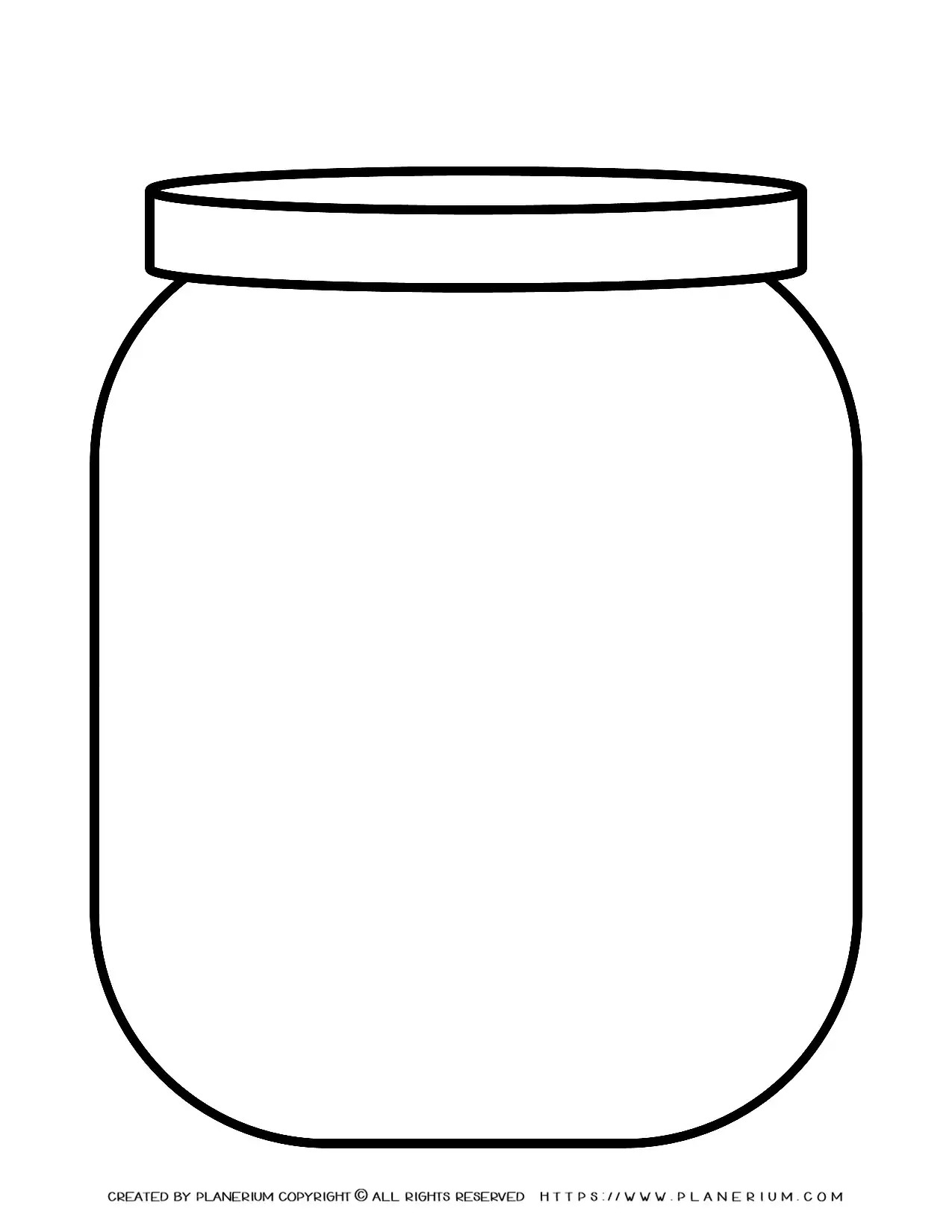 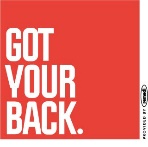 